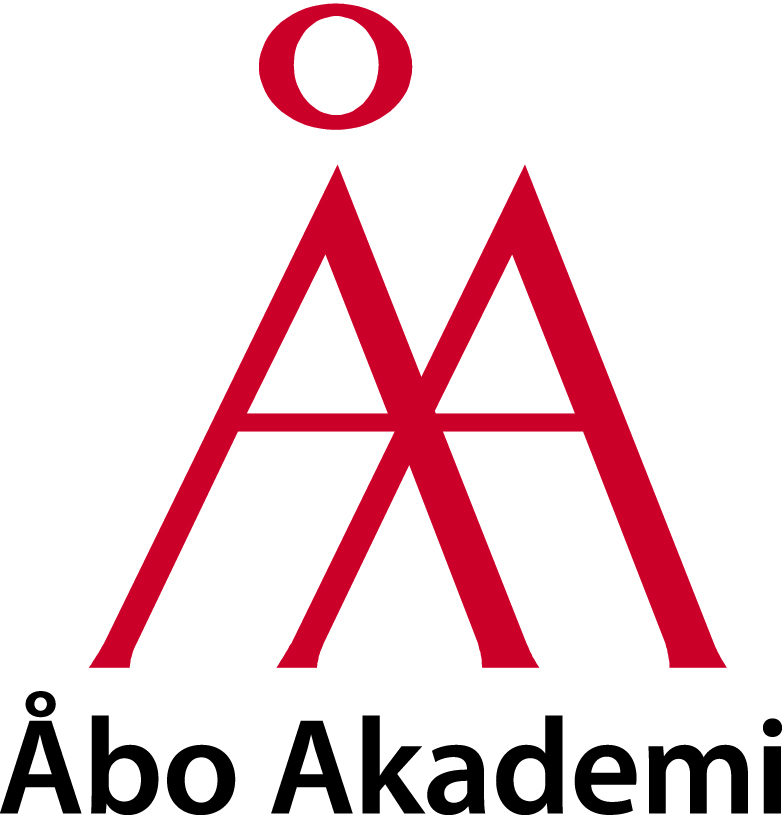 Institutionen för Psykologi och LogopediBEDÖMNINGSBLANKETT FÖR PRAKTIKPERIODEN VID UTBILDNINGSPROGRAMMET FÖR PSYKOLOGER VID ÅBO AKADEMI (Kurskod: 118569.0)STUDERANDES NAMN OCH MATRIKELNUMMER:TIDSPERIOD SAMT SAMMANLAGDA ANTAL VECKOR MED 100% TJÄNSTGÖRING:ARBETSPLATS/ENHET:BEDÖMNINGSASPEKTER:1.Närvaro och förhållningssätt till arbetsplatsens tidsramar:-Närvarit föreskrivna veckor (motsvarande 20 arbetsveckor 100% tjänstgöring enligt arbetsplatsens avtal för psykologer, i regel c 37h/vecka).  Kortare sjukledigheter( dock högst några dagar) föranleder inte att praktiken behöver förlängas.-Hållit arbetstider -Anmält frånvaro samt diskuterat kompensation för sådan med handledaren2. Utförande av psykologens arbetsuppgifter-Utfört för arbetsplatsen relevanta psykologarbetsuppgifter-I tillräcklig grad behärskar de lagar och regelverk som styr psykologuppgifterna på den aktuella praktikplatsen-Hanterar tidsplanering av uppgifterna på ett relevant sätt-Behärskar psykologisk kunskap i tillräcklig mån för att kunna fungera i psykologuppgifter,  söker aktivt efter kunskap kring nya frågeställningar 3.Professionalism i patient/klientarbetet-Visat respekt för patienter/klienter eller andra avnämnare-Respekterat sekretess och psykologens etiska principer-Fungerar lyhört och empatiskt i kontakterna till patienter/klienter-Följt givna regler för dokumentation-Integrerat psykologisk teori/empirisk psykologisk kunskap med praktiskt psykologarbete4. Professionalism i förhållande till arbetsgemenskapen och handledaren-Aktivt deltagit i erbjuden handledning-Samarbetat med andra yrkesgrupper, respekterat både deras och den egna professionens ramar-Aktivt kommunicerat psykologisk sakkunskap i arbetsgemenskapen, t.ex. på teamsammankomster, möten etc.5. Professionalism i förhållande till den egna insatsen-Aktivt reflekterat över den egna yrkesidentiteten-Är medveten om egna styrkor, svagheter i förhållande till arbetsuppgifterna-Är medveten om att professionalitet innebär en fortlöpande inlärning och personlig utveckling6.Social kompetens-Kan fungera empatiskt-Besitter de interpersonella förmågor som krävs för att framgångsrikt sköta psykologuppgifterPå basis av ovanstående bedömningsaspekter samt med beaktande av ÅA:s lärandemål att den studerande efter avklarad praktik och godkänd praktik har uppnått de kunskaper och färdigheter som krävs för att självständigt verka som psykolog (valt alternativ understreckas):A) Stöder fälthandledaren ett godkännande av psykologpraktikenB) Stöder fälthandledaren inte ett godkännande av psykologpraktikenEventuella kommentarer:En beskrivning av aktuella arbetsuppgifter och handledarens eget omdöme om studerande görs vänligen på separat papper som bifogas denna blankett. Dokumenten sänds till praktikansvarig vid ÅA.Ort, datum i egenskap av fälthandledare för psykologpraktiken:------------------------------------------------------------------------------------------------------------------------Namnförtydligande, titel